Opis predmetu zákazky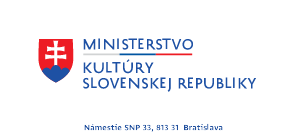 Predmet zákazky: 
Osobné motorové vozidloTechnická špecifikáciaPožadovaná technická špecifikácia, 
parametre a funkcionalityUchádzač uvedie skutočnú špecifikáciu/parameter/funkcionalitu, 
továrenskú značku a typObchodná značka osobného motorového vozidla:
                                                            Zdvihový objem valcov (cm3):	2000 cm3Vstrekovanie:	priameTyp motora:	TurboPrevodovka:	7 – stupňová automat  4x4Motor: 	4 valec, zážihovýKrútiaci moment:	400Nm (2000-4900)Objem motora:	2lBrzdy: predné/zadné kotúčové (s jedno-piestovým plávajúcim strmeňom, s vnútorným  chladením )Karoséria: samonosná, celokovová ( oceľová, plne pozinkovaná alebo hliníková a podobne), dvojpriestorováPočet dverí:	4 - 5 ks, sedanVýkon kW: 	min. 206 kWMax. rýchlosť km/h:	250km/hFarba: 	čierna metalízaObjem batožinového priestoru
bez sklopených sedadiel:	min. 580 lPalivo:	benzínRázvor: 	min. 2780Rozchod kolies vpredu:	min. 1570Rozchod kolies vzadu: 	min.1560Akcelerácia z 0-100 km/h: 	max. 5,2 sEmisie CO2 (g/km) podľa WLTP:	od 183 g/km do 199 g/kmDisky z ľahkej zliatiny 8J x 18" (235/45 R18)Letné a zimné pneumatikyTmavý interiérAirbag vodiča a spolujazdca, hlavové airbagy a bočné airbagy vpredu, kolenný airbag vodičaESC, ABSAdaptívny podvozok3-zónová automatická klimatizáciaVýstraha pred kolíziou a podpora núdzového brzdenia a ochrana chodcovHalogénové svetlomety s LED denným svietením, FULL LED zadné svetláPredné hmlové svetlometyDynamické smerové svetláMultifunkčný vyhrievaný volantKomfortné telefonovanie s BluetoothRádio s 8" dotykovým displejom, hlasové ovládanie, WEB Rádio, WLAN, DAB – digitálny rádio príjemElektricky sklopné vonkajšie spätné zrkadlá s automatickým stmievaním na vodičovej strane a s osvetlením nástupného priestoruVyhrievanie predných a zadných sedadielVýškovo nastaviteľné sedadláVyhrievané dýzy ostrekovača čelného sklaTempomatBezkľúčové odomykanie, zamykanie a štartovanieParkovacie senzory vpredu a vzadu, parkovacia kamera vpredu a vzaduAsistent zmeny jazdného pruhuSklá s vyšším stupňom tónovania od B-stĺpikaSvetelný a dažďový senzorLakťová opierka vpredu s odkladacou schránkou, lakťová opierka vzaduVýsuvné ostrekovače svetlometovVnútorné spätné zrkadlo s automatickým stmievanímGumené rohožesúprava na opravu pneumatíkAsistenčná služba v prípade poruchy vozidlaElektricky nastaviteľné sedadlo vodiča s pamäťouNavigačný systém, mapový podklad Európy v internej pamäti prístroja, hlasové ovládanie, WEB Rádio, WLANOsvetlenie interiéru – kľučiek, dverí, nástupu, lampičky na čítanieElektricky sklopné vonkajšie spätné zrkadlá s pamäťou, automatickým stmievaním na vodičovej strane a s osvetlením nástupného priestoruBox na telefónNezávislé kúrenie s diaľkovým ovládanímVentilácia predných sedadielRozpoznanie dopravných značiekKontrola mŕtveho uhlaAlarmAsistent rozjazdu do kopcaRezerva na oceľovom disku (dojazdová)Uchádzač uvedie áno / nieUchádzač uvedie áno / niePredĺžená záruka na 5 rokov/100 000 km, podľa toho, ktorá skutočnosť nastane skôrAsistenčná služba počas trvania záruky osobného motorového vozidlaZáručný servis v autorizovanom servise